Satzung des Waldkindergarten Landshut e.V.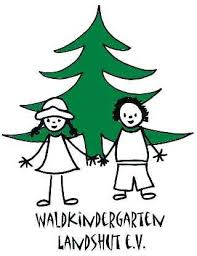 beschlossen durch die Gründungsversammlung am 19.11.2001geändert durch die Mitgliederversammlung am 19.11.2002 erneutgeändert durch die Mitgliederversammlung am 09.02.2007geändert durch die Mitgliederversammlung am 14.07.2016geändert durch die Mitgliederversammlung am 10.07.2019§ 1 Name, Sitz, Geschäftsjahr(1) Der Verein führt den Namen „Waldkindergarten Landshut e.V.“(2) Der Verein hat seinen Sitz in der Stadt Landshut.(3) Das Geschäftsjahr des Vereins ist das Kindergartenjahr (01. September bis 31. August).§ 2 Vereinszweck(1) Der Zweck des Vereins ist:a) Die Förderung, Bildung und Erziehung in der freien Natur, durch die Beschaffung vonMitteln und deren Weiterleitung an andere steuerbegünstigte Körperschaften oderKörperschaften des öffentlichen Rechts, welche diese Mittel unmittelbar für diesensteuerbegünstigten Zweck verwenden.b) Der Förderverein stellt die bauliche Infrastruktur (Bauwägen, Hexenhaus, Bollerwagen etc.)des Kindergartens bereit und gewährleistet deren erhalt, welche für den reibungslosenAblauf einer Kinderbetreuung für das Einzugsgebiet der Stadt Landshut und Umgebung vonNöten sind.c) Daneben kann der Verein seinen Förderzweck auch unmittelbar selbst verwirklichen,beispielsweise durch die Beschäftigung einer pädagogischen Fachkraft, welche einzusätzliches Bildungs- und Förderangebot außerhalb der Kindergartenzeiten fürSchulkinder anbietet.d) Der Förderverein verwendet die ihm zur Verfügung stehenden Mittel (Finanzieller Art, durch ehrenamtliche Mitarbeit der Mitglieder) um den Waldkindergarten Landshut in derÖffentlichkeit zu präsentieren. Dies kann durch das Mitwirken auf Festen sein, explizitenInfoveranstaltungen oder durch spezielle Aktionen (z.B.: Weihnachtsstand, Osterstand etc.).(2) Der Satzungszweck wird durch die unmittelbare Verwendung der finanziellen Mittel desFördervereins Waldkindergarten Landshut verwirklicht, indem der Förderverein des Waldkindergarten Landshut allein oder in Verbindung mit einem Träger einen                                                                                                                                                          Waldkindergarten organisiert und unterhält.§ 3 GemeinnützigkeitDer Verein verfolgt ausschließlich und unmittelbar gemeinnützige Zwecke, im Sinne desAbschnitts „Steuerbegünstigte Zwecke“ der Abgabeordnung.(1) Der Verein ist selbstlos tätig; er verfolgt keine eigenwirtschaftlichen Zwecke.(2) Mittel des Vereins dürfen nur für die satzungsmäßigen Zwecke verwendet werden. DieMitglieder erhalten in ihrer Eigenschaft als Mitglieder keine Zuwendungen aus Mitteln desVereins. Sie haben keinen Anteil am Vereinsvermögen.(3) Die Mitglieder erhalten bei ihrem Ausscheiden oder bei Auflösung des Vereins keine Anteiledes Vereinsvermögens.(4) Es darf keine Person durch Ausgaben, die dem Zweck des Vereins fremd sind oder durchunverhältnismäßig hohe Vergütungen begünstigt werden.§ 4 Mitgliedschaft(1) Mitglied des Vereins kann jede natürliche Person, die das 14. Lebensjahr vollendet hat undjede rechtsfähige juristische Person werden, die seine Ziele unterstützt.(2) Ordentliche Mitglieder besitzen das aktive und passive Wahlrecht, sowie das Antrags-, Stimm- und Rederecht auf Mitgliederversammlungen.(3) Außerordentliche Mitglieder (Fördermitglieder) besitzen das Rede- und Antragsrecht aufVersammlungen, jedoch kein Stimm- oder Wahlrecht.(4) Aktive Mitglieder deren Kind zum aktuellen Datum den Vorkindergarten oderHauptkindergarten besucht, sind aktive Mitglieder und sind berechtigt beiMitgliederversammlungen über satzungsrelevante Entscheidungen abzustimmen.Aktive Mitglieder können Vorstandsposten im Waldkindergarten Landshut e.V.übernehmen.Diese aktive Mitgliedschaft wird automatisch eine passive Mitgliedschaft, sobald dasKind aus dem Waldkindergarten ausscheidet. Die passive Mitgliedschaft bestehtsolange, bis eine schriftliche fristgerechte Kündigung an den Verein eingereicht wird.Wenn das Mitglied dem Verein schriftlich mitteilt, dass es auch nach Ausscheidendes Kindes, aktives Mitglied bleiben möchte, bleiben alle Pflichten und Rechte einesaktiven Mitgliedes bestehen.(5) Passive Mitglieder, des Waldkindergarten Landshut e.V. können an allenVersammlungen teilnehmen sind aber nicht stimmberechtigt. Passive Mitgliederschließt auch Fördermitglieder ein, die ausschließlich durch finanzielle odermaterielle Mittel den Verein unterstützen. Eine passive oder passiv gewordene Mitgliedschaft muss schriftlich zum Ende desKindergartenjahres (Ende August 31/08) eingereicht werden. 
(6) Die Mitgliedschaft beginnt mit dem positiven Bescheid des Vorstandes auf eine schriftlicheBeitrittserklärung hin. Gegen den ablehnenden Bescheid des Vorstandes, der mit Gründen zuversehen ist, kann der Antragsteller Beschwerde erheben. Die Beschwerde ist innerhalb einesMonats ab Zugang des ablehnenden Bescheides schriftlich beim Vorstand einzulegen. Überdie Beschwerde entscheidet die nächste ordentliche Mitgliederversammlung.(7) Die Mitgliedschaft endet:(a) mit dem Tod(b) durch freiwilligen Austritt(c) durch Ausschluss aus dem Verein(8) Der freiwillige Austritt erfolgt durch schriftliche Erklärung gegenüber einem Mitglied desVorstandes. Er kann mit einer Frist von zwei Wochen zum Ende eines jeden Kalendermonatserklärt werden. Bereits entrichtete Mitgliedsbeiträge werden nicht erstattet.(9) Ein Mitglied kann aus dem Verein ausgeschlossen werden, wenn es schuldhaft in groberWeise die Interessen des Vereins verletzt oder keinen Mitgliedsbeitrag mehr entrichtet. Überden Ausschluss beschließt die Vorstandschaft, wobei eine Mehrheit von drei Vierteln derabgegebenen Stimmen erforderlich ist. Besteht der Vorstand aus weniger als 4 Mitgliedern isteinstimmig zu entscheiden. Vor dem Ausschluss ist das Mitglied zu hören. Der Ausschluss istdem Mitglied schriftlich mitzuteilen. Das Mitglied kann gegen den Ausschluss innerhalb von 2Wochen nach Erhalt der Mitteilung schriftlich Einspruch einlegen. Über den Einspruchentscheidet die Mitgliederversammlung bei ihrer nächsten Sitzung. Bis dahin ruht dieVereinsmitgliedschaft.§ 5 MitgliedsbeiträgeDie Mitglieder haben einen jährlichen Mitgliedsbeitrag in freiwilliger Höhe zu entrichten. DieFestlegung eines Mindestbeitrages kann im Bedarfsfall durch die MitgliederversammlungErfolgen.§ 6 Organe des VereinsOrgane des Vereins sind:(1) die Mitgliederversammlung(2) der Vorstand(3) der Vereinsausschuss§ 7 Vorstand(1) Dem Vorstand obliegen die gesetzliche Vertretung, die Geschäftsführung sowie dieVermögensverwaltung des Vereins.(2) Der Vorstand des Vereins besteht aus der/dem Vorsitzenden, der/dem 1. stellvertretendenVorsitzenden, der/dem 2. stellvertretenden Vorsitzenden, der/dem Schatzmeister(in) undder/dem Schriftführer(in). Der Vorstand besteht nur aus ordentlichen Vereinsmitgliedern dienicht dem pädagogischen Personal angehören dürfen. Der Vorstand führt die Geschäfteehrenamtlich. Der Vorstand gibt sich eine Geschäftsordnung.Satzung des Waldkindergarten Landshut e.V.(3) Der Verein wird gerichtlich und außergerichtlich durch zwei Mitglieder des Vorstandes,darunter der/die Vorsitzende oder die/der 1. stellvertretende Vorsitzende gemeinsam vertreten.(4) Der Vorstand wird von der Mitgliederversammlung auf ein Jahr gewählt. Eine Wiederwahl istmöglich. Abwesende Mitglieder können gewählt werden, wenn sie vorher ihre Einwilligungschriftlich erklärt haben.(5) Die Vorstandschaft wird von der Haftung für einfache Fahrlässigkeit durch den Vereinentbunden, beziehungsweise freigestellt.(6) Satzungsänderungen, die von Aufsichts-, Gerichts- oder Finanzbehörden aus formalenGründen verlangt werden, kann der Vorstand in Eilfällen von sich aus vornehmen. DieseSatzungsänderungen müssen allen Vereinsmitgliedern unverzüglich schriftlich mitgeteiltwerden.(7) Die Vorstandschaft kann den Zweck der Satzung solange die Gemeinnützigkeit bestehenbleibt zu den angeführten Abstimmungsmodalitäten abändern.§ 8 Mitgliederversammlung(1) Die Mitgliederversammlung ist das höchste Organ des Vereins. Vorstand undVereinsausschuss sind an die Beschlüsse der Mitgliederversammlung gebunden.(2) Die ordentliche Mitgliederversammlung findet mindestens einmal jährlich, möglichst imersten Kalendervierteljahr statt.(3) Mitgliederversammlungen werden vom/von der 1.Vorsitzenden, bei dessen/derenVerhinderung vom/von der 2.Vorsitzenden durch besondere schriftliche oder elektronische(Email) Einladung unter Angabe der Tagesordnung einberufen. Mitglieder eines Haushalteskönnen auch eine gemeinsame Einladung erhalten. Die Einberufungsfrist beträgt in derRegel 3 Wochen, mindestens jedoch 14 Tage. Sie beginnt mit dem Absendedatum derEinladung an die letztbekannten Adressen der Mitglieder.(4) Jedes Mitglied kann die Ergänzung der Tagesordnung bis spätestens, eine Woche vor derMitgliederversammlung beantragen. Über die Ergänzung entscheidet der Vorstand. Lehnt derVorstand die Ergänzung ab, ist innerhalb von 3 Monaten erneut die Mitgliederversammlungunter Aufnahme des Erweiterungspunktes in die Tagesordnung einzuberufen.(5) Die Mitgliederversammlung ist beschlussfähig, wenn ein Drittel aller ordentlichen Mitgliederanwesend ist. Sollten weniger als ein Drittel aller Mitglieder anwesend und dieMitgliederversammlung damit beschlussunfähig sein, so ist innerhalb von 4 Wochen unterden gleichen Voraussetzungen eine zweite Mitgliederversammlung einzuberufen, die injedem Fall beschlussfähig ist. Auf dieses fehlende Quorum ist in der Einladung ausdrücklichhinzuweisen.(6) Die Mitgliederversammlung fällt ihre Beschlüsse, soweit nicht Gesetze oder Satzungdagegen stehen mit einfacher Mehrheit der anwesenden ordentlichen Mitglieder.Um bei Abstimmungen alle Mitglieder zu erreichen, gibt es die Möglichkeit einer Briefwahl.(7) Die Mitgliederversammlung wird vom/von. der 1. Vorsitzenden, bei dessen/derenVerhinderung vom/von der 2. Vorsitzenden, bei dessen/deren Verhinderung vom/ von der 3.Vorsitzenden geleitet. Der Versammlungsleiter bestimmt eine(n) Schriftführer(in).(8) Durch Beschluss der Mitgliederversammlung kann die von der Vorstandschaft festgelegteTagesordnung geändert und ergänzt werden.(9) Die Mitgliederversammlung beschließt insbesondere(a) die Bestellung und Abberufung von Vorstandsmitgliedern(b) die Höhe der Mitgliedsbeiträge(c) die Höhe des Kindergartenbeitrages(d) die Berufung von Beiräten(e) die Berufung von Rechnungsprüfern(f) die Ausschließung von Mitgliedern, wenn diese gegen den Bescheid des Vorstandes     rechtzeitig Einspruch eingelegt haben(g) Auflösung des Vereins 	(h) Satzungsänderungen(10) Jedes ordentliche Mitglied hat eine Stimme. Die Vertretung bei der Ausübung des Stimmrechts in der Mitgliederversammlung ist ausschließlich Erziehungsberechtigten von sich zumZeitpunkt der Mitgliederversammlung im Kindergarten befindlichen Kindern möglich. BeiBeschlussfassung entscheidet die Mehrheit der abgegebenen Stimmen, beiStimmengleichheit die Stimme des/der Vorsitzenden/Versammlungsleiters(in).(11) Beschlüsse über die Änderung der Satzung, die Abberufung von Vorstandsmitgliedern, denAusschluss von Vereinsmitgliedern und über die Auflösung des Vereins bedürfen derStimmenmehrheit von drei Vierteln der erschienenen Mitglieder.(12) Außerordentliche Mitgliederversammlungen finden statt, wenn dies im Interesse des Vereinserforderlich ist oder wenn die Einberufung von einem Fünftel der Mitglieder schriftlich von derVorstandschaft verlangt wird; dabei müssen die Gründe angegeben werden. Kommt derVorstand dem Verlangen nicht nach können die Mitglieder die Mitgliederversammlungselbst einberufen.§ 9 Vereinsausschuss(1) Der Vereinsausschuss setzt sich zusammen aus(a) dem Vorstand(b) dem/der Elternbeiratsvorsitzenden(c) drei Beiräten ohne Stimmrecht. Bei Letzteren sind, wenn möglich pädagogische Fachkräfte und Vertreter der Stadt/Kommune zu berücksichtigen.(2) Der Vereinsausschuss ist in enger Zusammenarbeit mit den Eltern für die pädagogisch konzeptionelle Arbeit im Verein zuständig.(3) Der Vereinsausschuss ist vom/von der 1. Vorsitzenden, bei deren/dessen Verhinderungvom/von der 2. Vorsitzenden mindestens jährlich, ansonsten nach Bedarf einzuberufen.(4) Der Vereinsausschuss arbeitet ehrenamtlich und unentgeltlich.(5) Zu Beiräten können auch Nichtmitglieder gewählt werden.(6) Scheidet ein Ausschussmitglied vorzeitig aus, so kann der Ausschuss für die Restlaufzeit eineErsatzperson wählen.§ 10 Rechnungsprüfer(1) Die Mitgliederversammlung wählt zwei Rechnungsprüfer auf zwei Jahre. Eine Wiederwahl istmöglich. Zu Rechnungsprüfern können auch Nichtmitglieder gewählt werden.(2) Sie haben das Recht, die gesamte Buchführung des Vereins auf Richtigkeit zu prüfen. Sie sindverpflichtet, dies jeweils nach Ablauf eines Geschäftsjahres zu tun und darüber einen kurzenBericht zu erstellen.(3) Sie berichten der Mitgliederversammlung über die Ergebnisse der Prüfung und sprechen eineEmpfehlung zur Entlastung des Vorstandes aus.§ 11 Protokollierung von BeschlüssenBeschlüsse eines jeden Organs des Vereins sind unter Angabe des Ortes und der Zeit derVersammlung, sowie des Abstimmungsergebnisses in einer Niederschrift festzuhalten. DieNiederschrift ist von dem/der Schriftführer(in) und einem anwesenden Mitglied derVorstandschaft zu unterschreiben.§ 12 Geschäftsordnungenlm Übrigen gelten die Geschäftsordnungen. Diese werden jeweils durch die entsprechendenOrgane eigenverantwortlich erstellt und mit zwei Drittel Mehrheit beschlossen.§ 13 Auflösung des Vereins (1) Bei Auflösung des Vereins oder bei Wegfall steuerbegünstigter Zwecke fällt das Vermögen des Vereins an die Stadt Landshut, die es ausschließlich und unmittelbar für Einrichtungen zugunsten Kinder und Jugendlicher zu verwenden hat. (2) Die Liquidation erfolgt durch den Vereinsausschuss.